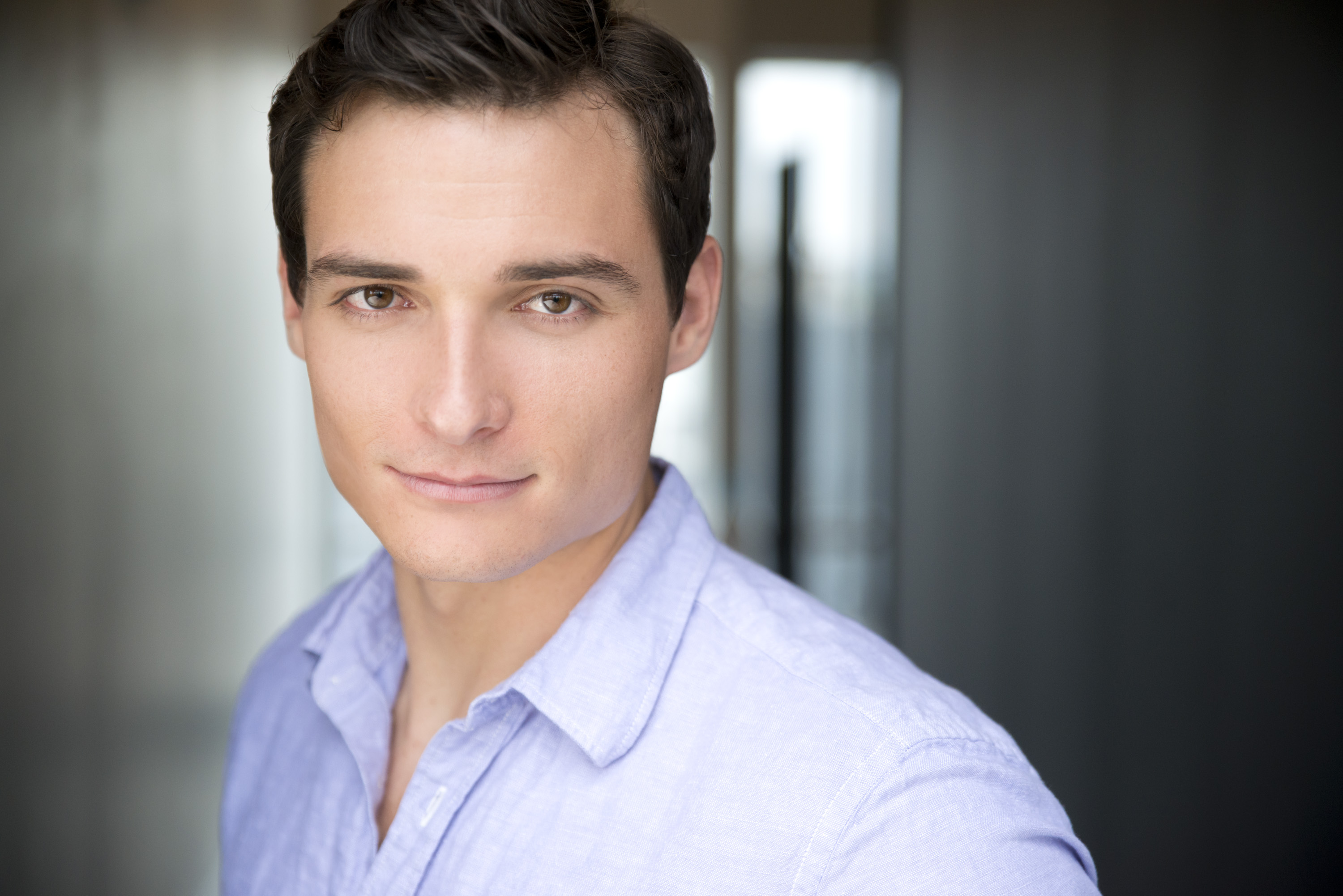 Thaddeus Pearsonwww.thaddeuspearson.webstarts.com6’4”, Brown Hair, Brown EyesTenor (A3/G5)WEST  ENDWest Side Story (Joey McKneely)	Tony		Sundance/BB ProductionsNATIONAL /  INTERNATIONAL TOURSWest Side Story (Joey McKneely)	Tony	Sundance/BB ProductionsJoseph…Dreamcoat (Andy Blankenbuehler) 	Joseph Cover		Troika EntertainmentWest Side Story (David Saint)	Tony Cover/Federico	Troika EntertainmentREGIONAL THEATREGrease	Danny Zuko	Gretna Theatre	Meet Me in St. Louis	John Truitt	Gretna TheatreSally and Tom	Thomas Jefferson	Castillo TheatreSmokey Joes Café	Victor	William Clare Ent.COLLEGIATE THEATREDamn Yankees	Joe Hardy		University of Florida                           Hair 	Claude	University of FloridaCity of Angels	Stone	University of FloridaFloyd Collins	Homer	University of FloridaThe Rocky Horror Show 	Brad Majors	University of FloridaSusannah	Sam Polk	University of Florida                          Pippin	Louis	University of FloridaBarefoot in the Park 	Paul	Florida School of the Arts                  Lucky Stiff 	Vinnie di Ruzzio 	Florida School of the ArtsBig River 	Dick/Undertaker 	Florida School of the ArtsTRAININGUniversity of Florida:	BFA Musical Theatre 2011 Graduate                         Florida School of the Arts:	AS   Musical Theatre 2008 GraduateSPECIAL SKILLSProficient in Tap/Jazz/Hip-Hop Dance, Drums/Percussion, Guitar, Sight Reading,        A-Cappella Barbershop Harmony, Improv, Very Athletic, Excellent Racquet-baller, Valid Drivers License